АДМИНИСТРАЦИЯ ИСТОБИНСКОГО СЕЛЬСКОГО ПОСЕЛЕНИЯ РЕПЬЕВСКОГО МУНИЦИПАЛЬНОГО РАЙОНА 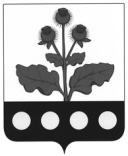 ВОРОНЕЖСКОЙ ОБЛАСТИПОСТАНОВЛЕНИЕ«19» марта 2019 г. № 25                      с. ИстобноеВ соответствии, Федеральным законом от 25.12.2008 года № 273-ФЗ «О противодействии коррупции», рассмотрев протест прокурора от 28.02.2019 №2-1-2019/99, администрация Истобинского сельского поселения Репьевского муниципального района Воронежской области постановляет:В постановление администрации Истобинского сельского поселения Репьевского муниципального района от 24.05.2010 г. №35 «Об утверждении порядка уведомления представителя нанимателя (работодателя) о фактах обращения в целях склонения муниципального служащего администрации Истобинского сельского поселения Репьёвского муниципального района к совершению коррупционных правонарушений» (далее - Постановление) внести следующие изменения:1.1. Пункт 7 порядка уведомления представителя нанимателя (работодателя) о фактах обращения в целях склонения муниципального служащего администрации Истобинского сельского поселения Репьёвского муниципального района к совершению коррупционных правонарушений, утвержденного Постановлением, признать утратившим силу;1.2. Пункт 10 Порядка, утвержденного Постановлением изложить в следующей редакции:«10. Сроки и порядок рассмотрения уведомлений о обращении в целях склонения муниципального служащего к совершению коррупционных правонарушений устанавливается распоряжением администрации Истобинского сельского поселения Репьевского муниципального района «О межведомственной комиссии Истобинского сельского поселения Репьёвского муниципального района по рассмотрению уведомлений о фактах обращения в целях склонения муниципального служащего к совершению коррупционных правонарушений.».2. Настоящее постановление вступает в силу после его официального обнародования.УТВЕРЖДАЮ:Глава Истобинского сельского поселения Репьевского муниципального районаВоронежской области_________________В.И. Аристова19 марта 2019 годаАКТобнародования постановления администрации Истобинского сельского поселения Репьевского муниципального района Воронежской области от 19.03.2019 года № 25 «О внесении изменений в постановление администрации Истобинского сельского поселения Репьевского муниципального района от 24.05.2010 г. №35 «Об утверждении порядка уведомления представителя нанимателя (работодателя) о фактах обращения в целях склонения муниципального служащего администрации Истобинского сельского поселения Репьёвского муниципального района к совершению коррупционных правонарушений»Комиссия в составе:1. Аристова Валентина Ивановна, глава Истобинского сельского поселения.2. Асеева Юлия Николаевна, старший инспектор администрации Истобинского сельского поселения.3. Коршикова Оксана Александровна, заместитель главы администрации Истобинского сельского поселения.4. Маслова Наталья Николаевна, депутат Совета народных депутатов Истобинского сельского поселения.5. Сапронова Галина Леонидовна, депутат Совета народных депутатов Истобинского сельского поселения.обнародовала постановление администрации Истобинского сельского поселения Репьевского муниципального района Воронежской области от 19.03.2019 года № 25 «О внесении изменений в постановление администрации Истобинского сельского поселения Репьевского муниципального района от 24.05.2010 г. №35 «Об утверждении порядка уведомления представителя нанимателя (работодателя) о фактах обращения в целях склонения муниципального служащего администрации Истобинского сельского поселения Репьёвского муниципального района к совершению коррупционных правонарушений» путём вывешивания для всеобщего ознакомления:1) возле здания администрации Истобинского сельского поселения Репьевского муниципального района Воронежской области – адрес: 396384, Воронежская область, Репьевский район, с. Истобное, ул. Терешковой, д. 36;2) возле здания магазина «Фаворит» - адрес: 396384, Воронежская область, Репьевский район, с. Истобное, ул. Репьевская, д. 15;3) возле здания магазина «Дорожный» - адрес: 396389, Воронежская область, Репьевский район, с. Истобное, ул. Болдырева, д. 32».Постановление администрации Истобинского сельского поселения Репьевского муниципального района Воронежской области от 19.03.2019 года № 25 «О внесении изменений в постановление администрации Истобинского сельского поселения Репьевского муниципального района от 24.05.2010 г. №35 «Об утверждении порядка уведомления представителя нанимателя (работодателя) о фактах обращения в целях склонения муниципального служащего администрации Истобинского сельского поселения Репьёвского муниципального района к совершению коррупционных правонарушений»доведено до сведения в трудовых коллективах.Настоящий акт составлен в одном экземпляре и хранится с первым экземпляром обнародованного правового акта.Подписи:1. Аристова В.И.    ____________2. Асеева Ю.Н.       ____________3. Коршикова О.А. ____________4. Маслова Н.Н.      ____________5. Сапронова Г.Л.   ____________О внесении изменений в постановление администрации Истобинского сельского поселения Репьевского муниципального района от 24.05.2010 г. №35 «Об утверждении порядка уведомления представителя нанимателя (работодателя) о фактах обращения в целях склонения муниципального служащего администрации Истобинского сельского поселения Репьёвского муниципального района к совершению коррупционных правонарушений»Глава сельского поселенияВ.И. Аристова